ПРЕДМЕТ: Појашњење конкурсне документације за јавну набавку - Услуга Надзорног органа у току извођења радова – Инжењер на пројекту „Реконструкција и изградња другог колосека на деоници пруге Стара Пазова – Нови Сад“, ЈН број: 11/2019У складу са чланом 63. став 2. и став 3. Закона о јавним набавкама („Службени гласник Републике Србије“, бр. 124/12, 14/15 и 68/15), објављујемо следећи одговор, на питање:Питање број 1:Компанија која је ангажована у оквиру пројекта „Реконструкција, модернизација и изградња двоколосечне пруге Београд – Стара Пазова – Нови Сад – Суботица – државна граница, деоница Стара Пазова - Нови Сад“ од стране главног извођача радова RZD International, као Консултант за пружање техничке помоћи на следећим пословима:Контрола динамичког плана извођења радова;Интерна провера и ревизија техничке документације;Праћење услова животне средине;Асистенција у припреми извештаја и пропратне документације;Оперативна контрола извршених радова по питању примењених стандарда и усаглашености са пројектном документацијом;Вршење контролних тестова извршених радова по захтеву Клијента;Контрола материјала и опреме;Асистенција Клијенту приликом тестирања материјала и опреме у лабораторијама;Припрема редовних извештаја о напретку радова;Остале активности по захтеву Клијента. На горе наведеним пословима Компанија ангажује укупно 11 чланова тима, односно стручњаке за горњи и доњи строј пруге, тунеле, мостове, геологију, контролу квалитета и заштиту животне средине.Овим путем бисмо Вас замолили за потврду или разјашњење да ли постоји било какав сукоб интереса који би Компанију дисквалификовао из јавне набавке за пружање услуга надзора на предметној деоници.Одговор на питање број 1:Обзиром да је Компанија ангажована као Консултант за пружање техничке помоћи од стране главног извођача радова “RZD International” на деоници пруге Стара Пазова – Нови Сад, постоји сукоб интереса да горе наведена компанија буде укључена у надзор над радовима на предметној деоници.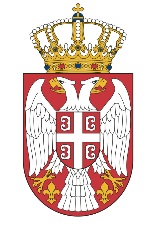   МИНИСТАРСТВО ГРАЂЕВИНАРСТВА,  МИНИСТАРСТВО ГРАЂЕВИНАРСТВА,САОБРАЋАЈА И ИНФРАСТРУКТУРЕСАОБРАЋАЈА И ИНФРАСТРУКТУРЕБрој: 404-02-23/3/2019-02Број: 404-02-23/3/2019-02Датум: 16.05.2019. годинеДатум: 16.05.2019. годинеНемањина 22-26, БеоградНемањина 22-26, Београд